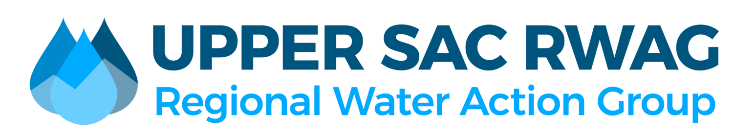 USR RWAG MeetingDate and Time: Thursday, November 29, 2018    10 AM-2 PM Location: Conference Room, 5727 Dunsmuir Ave, Dunsmuir, CA Draft Agenda10:00 - Welcome, introductions and brief announcementsReview and approve agendaApprove minutes from June 7, 2018 and October 25, 2018 meetings10:15 Request for Letter of Support (Juliana Lucchesi)10:30 – Update on incorporating comments and finalizing Plan Update (Phil/Rico/Angelina)11:00 – Update on Red Bluff PSP Workshop and DACI activities (Courtney/Angelina)11:30 – Update on Tribal Engagement Workshop in Lake Tahoe (Mark Myoshi and Luisa Navejas)12:00-12:30 – Lunch12:30 Prop 1 Proposal Solicitation Package (Courtney/Angelina) https://water.ca.gov/-/media/DWR-Website/Web-Pages/Work-With-Us/Grants-And-Loans/IRWM-Grants/Files/Prop-1-Implementation/Draft_2018_Prop1_Round1_ImplementationPSP.pdf?la=en&hash=FBC0E5F9DCB4DD83A98C21FCFBA25860E57126C8Discussion of projects, funding amounts, funding allocation timeframe, and comments to be incorporated in our PSP comment letter to DWR due Dec. 14.1:30 - Member updates1:40 – Discussion of future agenda items including Bylaws revision, appointing Coordinating Council, Technical Advisory Committee and other suggestions2:00 – Confirm date for next meeting/adjourn